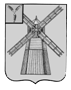 АДМИНИСТРАЦИЯ ПИТЕРСКОГО МУНИЦИПАЛЬНОГО РАЙОНА САРАТОВСКОЙ ОБЛАСТИР А С П О Р Я Ж Е Н И Еот 18 октября  2016 года  № 266-рс. ПитеркаО проведении открытого конкурса проектов «Отражение»Руководствуясь Уставом Питерского муниципального района, в целях интеллектуального и творческого развития учащихся путем формирования их активной, самостоятельной и инициативной позиции в процессе обучения:1. Провести в марте 2017 года на территории Питерского муниципального района открытый конкурс проектов «Отражение».2. Утвердить положение о проведении открытого конкурса проектов «Отражение» согласно приложению № 1.3. Утвердить состав организационного комитета открытого конкурса проектов «Отражение» согласно приложению № 2.4. Настоящее распоряжение разместить на официальном сайте администрации Питерского муниципального района.5. Контроль за исполнением настоящего распоряжения возложить на заместителя главы администрации муниципального района по социальной сфере Афанасьеву Л.А.И.о. главы администрациимуниципального района                                                                           А.А. ИвановПриложение № 1 к распоряжению администрации муниципального района от 18 октября 2016 года № 266-рПОЛОЖЕНИЕОБ ОТКРЫТОМ   КОНКУРСЕ ПРОЕКТОВ«Отражение»Учредитель:Администрация Питерского муниципального районаОрганизаторы:МБУДО «ДШИ с. Питерка Питерского р-на Саратовской обл.»Управление культуры и кино Питерского районаУправление образования Питерского районаОбщие положенияЦели конкурса:- художественно – эстетическое, духовно-нравственное воспитание детей и молодежи, привлечение внимания к классической музыке и живописи; - симбиоз (взаимовыгодность и дополняемость) гуманитарных предметов: Музыка-Литература-Живопись-История;- интеллектуальное и творческое развитие учащихся путём формирования их активной, самостоятельной и инициативной позиции в процессе обучения.Задачи конкурса:- повышение интереса учащихся с различной степенью одаренности к занятиям  музыкой и искусством;- пропаганда образовательных программ и методик, стимулирующих творческую деятельность учащихся;- формирование и развитие компетенций познавательного, поисково-исследовательского, рефлексивного, самооценочного характера и их применение в практической деятельности;- обобщение современного педагогического опыта по внедрению инновационных образовательных технологий в процесс обучения; - социализация учащихся в составе единой творческой группы;- развитие навыков публичного выступления.Организация и проведение конкурсаПредметом конкурсного соревнования является выступление участников, включающее  презентацию ИНДИВИДУАЛЬНОГО или КОЛЛЕКТИВНОГО творческого проекта и собеседование с членами жюри. Выступление должно содержать основные сведения о проекте, с обязательным представлением творческих результатов работы и  сопровождаться мультимедийной презентацией. Проект может представлять как отдельный участник, так и творческий коллектив (количество участников не более 20 чел.). Защита проекта осуществляется учащимися. Преподаватели могут участвовать в презентации в качестве концертмейстеров с солистами, а также в составе детских творческих коллективов  (не более 2 чел). Возраст преподавателей не учитывается при определении возрастной категории участников проекта. Номинации творческо-исследовательских проектов: - музыка.	- живопись. При создание проекта обязательно отражение всех предметов: МУЗЫКА-ЛИТЕРАТУРА-ЖИВОПИСЬ-ИСТОРИЯ:раскрывая тему проекта по одному из предметов искусства, обязательно кратко осветить другие в тот же период.Например:1. «Великие произведения П.И. Чайковского» (Кроме П.И. Чайковского рассказать кратко о наиболее известных художниках,  поэтах или писателях и  историческом периоде в рамках  темы.) 2. «Русские пейзажисты 19 века» (Кроме пейзажистов рассказать кратко также об историческом периоде и кто из великих композиторов, литераторов создавал наиболее известные произведения в это время.)3. «Л. Бетховен. Симфония №5»(Кроме темы проекта отразить интересные  события в истории, литературе, живописи в тот период, когда создавалось произведение Л. Бетховена)В конкурсе могут принять участие: учащиеся дополнительных и общеобразовательных учреждений. Возрастные категории участников: I   категория:  11 – 14 летII категория: 15 - 18 летIII категория:  смешанная группаВозраст участников определяется по количеству полных лет на 29 марта 2017 года.Конкурс проводится в два тура. I (отборочный) тур проводится в заочной форме и заключается в оценке экспертами материалов проекта;II (заключительный) тур проходит очно, в форме публичной защиты проекта.Регламент выступления:Презентация проекта -  не более 10 минутЗащита презентации (ответы на вопросы членов жюри) – не более 5 минут.Сроки и место проведения конкурсаДля участия в I (отборочном) туре необходимо в срок до 13 февраля 2017 года предоставить в Оргкомитет конкурса в электронном виде:- заявку (Приложение № 1);- паспорт проекта (Приложение № 2);- мультимедийную презентацию проекта. Участникам, успешно прошедшим I (отборочный) тур, Оргкомитет высылает приглашения на II тур в срок до 6 марта  2017 года. II тур пройдет 29 марта 2017 года в МУК «Питерский РДК»   по адресу: 413320,  Саратовская область, Питерский район, с. Питерка, ул. Имени Ленина, 102.Порядок выступлений участников II тура определяет Оргкомитет  конкурса.Жюри конкурсаВыступления участников оценивает жюри конкурса, в состав которого  могут входить представители учредителя и организаторов, ведущие преподаватели образовательных учреждений области. Критерии оценки (Приложение 3).Победители определяются в каждой номинации и возрастной категории и награждаются дипломами лауреатов 1, 2, 3 степени. Остальные участники II тура получают звание дипломантов или награждаются грамотами за участие во II туре. Участники  I тура награждаются грамотами за участие.Жюри оставляет за собой право:- не присуждать и перераспределять звания лауреатов в отдельных номинациях;- прервать выступление участников при несоблюдении регламента конкурса;- решения жюри окончательны и пересмотру не подлежат.Подведение итогов и награждениеНаграждение победителей и вручение дипломов и грамот пройдет 29 марта  2017 г.  в  МУК «Питерский РДК»   по адресу: 413320,  Саратовская область, Питерский район, с. Питерка, ул. Имени Ленина, 102. По итогам конкурса будет проведен круглый стол для участников 
и преподавателей. Требования к оформлению материаловОбъём паспорта проекта  –  не более 15 страниц формата А 4. Шрифт Times New Roman, кегль 14, поля по 1,5 см с каждой стороны, междустрочный интервал – одинарный. Все материалы паспорта сводятся в один файл в формате Word-03. Презентация проекта сохраняется в формате «.ppt» (программа «Microsoft Power Point 2003»). При наличии в презентации ссылок на мультимедиа объекты (музыка, видео) все файлы сохраняются вместе с презентацией в одной папке.В название каждого файла с материалами проекта вносится фамилия руководителя проекта, далее указывается через нижний подчерк без пробела, название населенного пункта и учебного заведения. Например: Иванова Питерка ДШИ. Адрес ОргкомитетаМБУДО «ДШИ с. Питерка Питерского р-на Саратовской обл.».413320,  Саратовская область, Питерский район, с. Питерка, ул. имени Ленина, 83, .E-mail: piterdh@yandex.ruКонтактные телефоны: 8 (84561) 2-20-61 (Недоспасова Светлана Георгиевна).Приложение №1к Положению конкурсаЗаявка на участие в конкурсе проектовС Положением о порядке проведения открытого   конкурса проектов «Отражение.»  ознакомлен(а). С условиями участия в Конкурсе согласен(а). Личной подписью (подписью законного представителя/родителя - для несовершеннолетних) подтверждаю согласие МБУДО «ДШИ с. Питерка Питерского р-на Саратовской обл. расположенному по адресу: 413320,  Саратовская область, Питерский район, с. Питерка, ул. Имени Ленина, 83 на автоматизированную, а также без использования средств автоматизации обработку и передачу моих персональных данных, а именно совершение действий, предусмотренных п.3 ч.1 ст.3 Федерального закона от 27 июля 2006 года №152-ФЗ  «О персональных данных».___________________________			___________________________Подпись родителя (законного представителя)				Расшифровка подписи_________________________				_______________________Подпись руководителя направляющей организации      М.П.  	Расшифровка подписиПриложение №2к Положению конкурсаПаспорт проектаНазвание проекта Автор проектаРуководитель проектаУчастники проекта, возрастная категория Актуальность проектаЦель проектаЗадачи проектаОжидаемые результатыОписание проекта:- Тезисы (краткое содержание 1 лист печатного текста)- Полный текст проекта Сроки реализацииМеханизм реализации проекта (формы реализации,  сотрудничество с организациями,  и т.п.).Рабочий план реализации проектаПерспективы дальнейшего развития проекта.Список литературы, электронные адреса.Оценка результатов проекта (решение отделения /кафедры,  методического совета учреждения, либо экспертная оценка)Подпись руководителя учреждения, заверенная печатью.Приложение №3к Положению конкурсаКритерии оценки проектов на I (отборочном) туре:- соответствие содержания работы заявленной теме;- умение обосновать выбор темы (актуальность и новизна идеи, постановка цели, практическая направленность проекта);- степень проработки материала;- владение техникой исследовательского поиска;- соответствие полученных результатов целям и задачам проекта;- грамотность оформления проектной документации;- практическая значимость проекта,- качество и информативность мультимедийной презентации проекта.Критерии оценки проектов на II (заключительном) туре: 1. Содержание.- Содержание раскрывает цель и задачи проекта.2. Информация.- Достоверность (используются научные понятия, термины).- Доступность (значение терминов должно быть разъяснено).- Полнота (есть ссылки на источники информации).- Достаточность и лаконичность (ограничения по детализации освещаемого вопроса).- Логичность (между излагаемыми понятиями, этапами).- Завершённость (содержание каждой части текстовой информации).3. Оформление мультимедийной презентации.- Единый стиль оформления.- Текст легко читается на фоне презентации. - Заголовки привлекают внимание. - Все ссылки работают.- Наличие фотографий, рисунков или диаграмм, анимационных эффектов.4. Выступление.- Умение ответить на поставленные вопросы по презентации проекта. - Качество исполнения музыкальных номеров. - Грамотность речи.- Эмоциональность. ВЕРНО: управляющий делами администрации               муниципального района                                                 Е.В. ОвчинниковаПриложение № 2 к распоряжению администрации муниципального района от 18 октября 2016 года № 266-рС О С Т А Ворганизационного комитетаоткрытого   конкурса проектов «Отражение»ВЕРНО: управляющий делами администрации               муниципального района                                                 Е.В. ОвчинниковаНоминацияВозрастная категория (I, II, III)Наименование проектаИнформация об авторе(ах) работыИнформация об авторе(ах) работыФИО, возраст, дата рождения участника (ов)Полное название учебного заведения, почтовый адрес, телефон, факс, e-mailИнформация о руководителе(ях) проектаИнформация о руководителе(ях) проектаФИО (полностью)Телефон, e-mailИнформация о концертмейстереИнформация о концертмейстереФИО (полностью)№Название мероприятияПланируемый срок выполненияОтметка о выполненииОтветственныйАфанасьева Лидия Анатольевна- заместитель главы администрации Питерского муниципального района по социальной сфере, председатель оргкомитета; Члены оргкомитета:Члены оргкомитета:Бухарина Татьяна Юрьевна - и.о. начальника управления культуры и кино администрации Питерского муниципального района;Недоспасова Светлана Георгиевна- директор МБУДО «ДШИ с. Питерка Питерского района  Саратовской области»;Захарова Анастасия Александровна- заведующий  ОМЦ Управления образования Питерского района (по согласованию);Тиханова Татьяна Владимировна- директор МБУК «Мироновский СДК»;Степанова Наталия Анатольевна- заведующий  отделом художественного творчества и досуга  МУК «Питерский РДК» (по согласованию);Саутина Наталия Александровна- преподаватель высшей квалификационной категории МБУДО «ДШИ с. Питерка Питерского района  Саратовской области» (по согласованию).